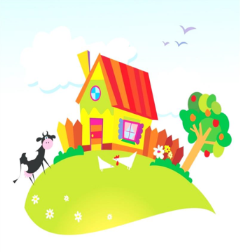 Областной конкурс по развитию личного подсобного хозяйства «Лучшая семейная усадьба»1. Категория граждан, имеющих право на участие в конкурсе1. «Лучшая городская усадьба» – принимают участие многодетные семьи, проживающие на территории Иркутской области, воспитывающие пять и более детей, не достигших возраста 18 лет, в том числе воспитывающие детей-сирот и детей, оставшихся без попечения родителей, имеющие городскую усадьбу и проживающие в городском населенном пункте;2. «Лучшая сельская усадьба» – принимают участие многодетные семьи, проживающие на территории Иркутской области, воспитывающие пять и более детей, не достигших возраста 18 лет, в том числе воспитывающие детей-сирот и детей, оставшихся без попечения родителей, имеющие сельскую усадьбу и проживающие в сельском населенном пункте;3. «Лучшая садовая усадьба» – принимают участие многодетные семьи, проживающие на территории Иркутской области, воспитывающие пять и более детей, не достигших возраста 18 лет, в том числе воспитывающие детей-сирот и детей, оставшихся без попечения родителей, имеющие садовую усадьбу, расположенную на территории ведения гражданами садоводства или огородничества.2. Куда обращатьсяОГКУ «УСЗН по городу Усолье-Сибирское и Усольскому району»,  г. Усолье-Сибирское, ул. Б.Хмельницкого, 32, кабинет № 24 тел. 6-89-39, 6-03-103. Документы для участия в конкурсе1. Заявление 2. копия паспорта или иного документа, удостоверяющего личность родителя (родителей), законного представителя (представителей) детей, с отметкой о регистрации по месту жительства на территории Иркутской области;3. решение суда об установлении факта постоянного или преимущественного проживания на территории Иркутской области - в случае отсутствия в паспорте отметки о регистрации по месту жительства на территории Иркутской области;4. документы, подтверждающие полномочия законного представителя (представителей) детей - в случае обращения законного представителя (представителей) детей;5. свидетельства о рождении детей и паспорта детей, достигших возраста 14 лет;6.  справка о составе семьи;7. документы, подтверждающие правовые основания владения и пользования домом, земельным участком, садовым земельным участком;8. характеристика семьи, выданная органом опеки и попечительства по месту жительства (месту пребывания) семьи, – для семей, имеющих детей, принятых под опеку или попечительство;9. материалы, подтверждающие вклад родителей (законных представителей), в воспитание и развитие детей, укрепление семейных традиций (характеристики глав муниципальных образований, председателей садоводческого или огороднического некоммерческого товарищества, соседей, благодарственные письма, грамоты, дипломы, свидетельства, фото и видеоматериалы) (при наличии).4 . Сумма выплатв номинации «Лучшая садовая усадьба»:1) за 1 место – 150 000 (сто пятьдесят тысяч) рублей;2) за 2 место – 120 000 (сто двадцать тысяч) рублей;3) за 3 место – 80 000 (восемьдесят тысяч) рублей;4) участники конкурса, занявшие 4 - 8 поощрительные места, –                50 000 (пятьдесят тысяч) рублей; в номинации «Лучшая городская усадьба»:1) за 1 место 200 000 (двести тысяч) рублей;2) за 2 место 150 000 (сто пятьдесят тысяч) рублей;3) за 3 место 100 000 (сто тысяч) рублей;4) участники конкурса, занявшие 4 - 9 поощрительные места, –              50 000 (пятьдесят тысяч) рублей;в номинации «Лучшая сельская усадьба»:1) за 1 место – 250 000 (двести пятьдесят тысяч) рублей;2) за 2 место – 200 000 (двести тысяч) рублей;3) за 3 место – 150 000 (сто пятьдесят тысяч) рублей;4) участники конкурса, занявшие 4 - 9 поощрительные места, –              50 000 (пятьдесят тысяч) рублей.5. Сроки подачи заявления и документов  не позднее 15 июля текущего года  